Отправляя данную заявку я подтверждаю, что ознакомлен с ПОЛОЖЕНИЕМ О ВНУТРЕННЕМ РАСПОРЯДКЕ ОБУЧАЮЩИХСЯ В ООО «ЦПК «ПРОФИЛЬ», которое расположено на сайте: http://cpkpro.com/pub/docs/polozhenie-profil.pdfЯ даю согласие на обработку персональных данных и соглашаюсь с положением о защите персональных данныхНа каждого участника от организации необходимо составить отдельную заявку.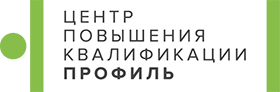 ОБЩЕСТВО С ОГРАНИЧЕННОЙ ОТВЕТСТВЕННОСТЬЮ«ЦЕНТР ПОВЫШЕНИЯ КВАЛИФИКАЦИИ «ПРОФИЛЬ»115114, г. Москва, ул. Летниковская, дом 10, строение 4Тел. факс: 8 (495) 118-26-37E-mail: info@cpkpro.comСайт: https://cpkpro.comЗаявкаЗаявкаЗаявкаШифр мероприятияПолное наименование организацииКраткое наименование организацииРуководитель юр.лица (Ф.И.О.)ДолжностьДействует на основанииПочтовый адрес:Юридический адрес:Банковские реквизиты:ИННКППр/ск/сБанкБИККонтактное лицо (Ф.И.О.)ДолжностьТелефонE-mailСлушатель (Ф.И.О.)ДолжностьТелефонE-mailОбразование слушателя (высшее, среднее, средне-специальное)